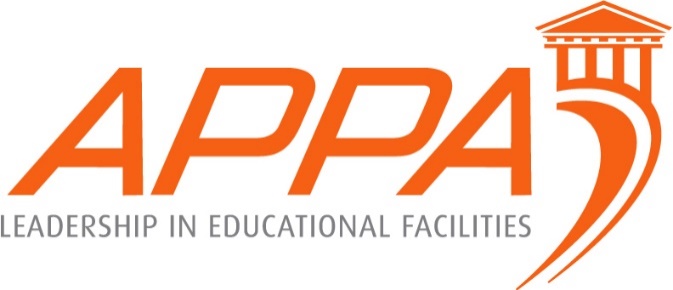 APPA Supervisor’s ToolkitTraining Session Announcement at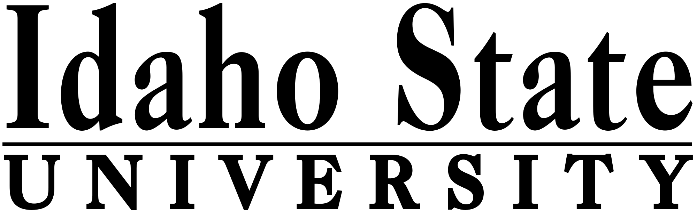 Idaho State University is sponsoring a Supervisor’s Toolkit from August 7-10.  The tuition for this four day training course is $275 per person (see schedule below.)  Travel, Per diem, etc. are not covered by the registration fee.  Lunch will be included in the training.To register, contact Mark Cates via email at catemark@isu.edu or by phone at 208-282-4502.  Payment can me made via check to Idaho State University Facilities Services and can be mailed to:Attn: Mark Cates
Facilities M&O Mail Stop 8137
Idaho State University
Pocatello, Idaho 83209For Interdepartmental Billing or ISU Employees only: Please submit an online work order or email and provide an index code. Your account will be charged automatically.The class will be limited to the first 45, so register early!  All registrations must be received by July 23, 2018.  Classes will be held at the Student Union building, 1065 South 5th  Pocatello Idaho  Parking passes will be handed out at 7:45 am on the first day.  Nearby HotelsRed Lion:  https://www.redlion.com/pocatello    Choice Hotels: https://www.choicehotels.com/idaho/pocatello/clarion-hotels/id057?source=gyxt    La Quinta: http://www.laquintapocatello.com/?cid=local_6855     Holiday Inn Express: https://www.ihg.com/holidayinnexpress/hotels/us/en/pocatello/pihex/hoteldetail   Towne Place Suites: https://www.marriott.com/hotels/travel/idats-towneplace-suites-pocatello/?scid=bb1a189a-fec3-4d19-a255-54ba596febe2August 7 - 10, 2018
Supervisor Toolkit
Course AgendaTUESDAY AUGUST 7th8:00 – 4:00 
Module 1: Supervision - What Is It?  
Lunch  
Module 2: It’s More Than Administrivia   
WEDNESDAY AUGUST 8th8:00 – 4:00 
Module 3: Communication - Let’s Talk!  
Lunch 
Module 4: If it Weren’t for the People  
THURSDAY AUGUST 9th8:00 – 4:00 
Module 5: Motivation and Performance 
Lunch  
Module 6: Customer Service Triangle  FRIDAY AUGUST 10th 8:00 – 2:00 
Module 7: Leadership – Tools for Success 
Lunch  
Awards